KRĄG TEMATYCZNY: TRUDNA PRACADzień 30                                                                                                                                                   Temat zajęć: Praca strażakaCele ogólne:  - wzbogacanie słownictwa o wyrazy związane ze strażą pożarną,                                                         - wzbudzanie szacunku dla pracy strażaka, dostrzeżenie jego trudu,                                                                                                - utrwalenie nazw – podstawowe wyposażenie strażaka,                                                                             - zapoznanie z przyczynami i skutkami powstawania pożarów, rozumienie, dlaczego trzeba przestrzegać zasad ochrony przeciwpożarowej (zakaz zabawy ogniem, rozpalania ognisk, wypalania traw itp.),                                                                                                -,                                                                                                            - utrwalenie ważnych numerów alarmowych 998, 112,                                                                                   - wypowiadanie się na temat zdjęć, ilustracji,                                                                                                                                                     - rozpoznawanie i nazywanie sprzętu, którym posługują się strażacy w swojej pracy,                                                                                                                                                                                                                                                                                                               - utrwalenie poznanych pisanie liter,                                                                                                                                             - kształcenie spostrzegawczości i uwagi,                                                                                                      - doskonalenie umiejętności uważnego słuchania,                                                                                             - doskonalenie techniki czytania,                                                                                                                - doskonalenie sprawności  manualnej oraz koordynacji wzrokowo-ruchowej,                                           - kształtowanie umiejętności uważnego patrzenia (organizowania pola spostrzeżeniowego),                   - utrwalenie nazw dni tygodnia, nazw miesięcy,                                                                                                         - zaznaczanie na tarczy zegara pełnych godzin,                                                                                                                                                                                                                         - kształtowanie umiejętności posługiwania się kalendarzem.                                                                                                                                        Cele szczegółowe:                                                                                                                                  uczeń: - wzbogaca słownictwo o wyrazy związane z pracą strażaka,                                                                           - wie na czym polega praca strażaka i dlaczego jest taka niebezpieczna,                                                        - zna przyczyny powstawania pożarów,                                                                                                     - zna numer telefonu do straży pożarnej,                                                                                                             - wie, jak wezwać pomoc,                                                                                                                                          - zna podstawowe wyposażenie strażaków i ich strój,                                                                                        - wykazuje szacunek dla pracy strażaka,                                                                                                               - globalnie czyta wyrazy i zdania,                                                                                                                  - wypowiada się na temat zdjęć, ilustracji,                                                                                                                                            - zna zagrożenia dla środowiska przyrodniczego ze strony człowieka: wypalanie traw, zabawy ogniem itp.                                                                                                                                                                       - odpowiada na pytania,                                                                                                                                                                                                      - ćwiczy logiczne myślenie,                                                                                                                                - odpowiada na pytania zdaniem prostym lub złożonym,                                                                                                      - wymienia nazwy dni tygodnia, nazwy miesięcy,                                                                                                   - zaznacza pełne godziny na tarczy zegara,                                                                                                                                 -  umie posługiwać się kalendarzem.                                                                                                                                                                                                                                                        Metody:                                                                                                                                                            -  czynne, oglądowe, słowne.Formy pracy:                                                                                                                                                   - indywidualna.Środki dydaktyczne:  – zdjęcia przedstawiające pracę strażaka,                                                                                                        - zagadki,                                                                                                                                                            - wiersz W. Broniewskiego Pożar,                                                                                                                                                                                                                                                       - piosenka Pali się,                                                                                                                                    - karta pracy.Opis przebiegu zajęć:1. Popatrz na kartkę z kalendarza i powiedz:                                                                                         - Jaki dzień tygodnia zaznaczono kolorem zielonym?                                                                                   – Który to dzień maja?                                                                                                                                   – Jaki dzień tygodnia był wczoraj?                                                                                                                            - Jaki dzień tygodnia będzie jutro?                                                                                                              - Wymień kolejno nazwy miesięcy w roku.                                                                                            – Wymień kolejno nazwy dni tygodnia.2. Rozszyfruj zagadkiNie smok żaden, nie ma pyska, dymem zionie, iskry ciska,                                                                 w lesie pożre krzaki, drzewa, popiół potem wiatr rozwiewa (pożar)Kto pracuje w hełmie, pnie się po drabinie,                                                                                                  kiedy syczy ogień i gdy woda płynie? (strażak)Jest czerwony niczym rak, ma przed sobą prosty szlak. Bo gdy głośny sygnał daje, stają auta i tramwaje (wóz strażacki)Po drewnianych szczeblach, do góry się wspinasz. Nie tylko w ogrodzie przyda się... (drabina)Kto na to pytanie, prędko mi odpowie: Co podczas pożaru, ma strażak na głowie? (hełm)3. Posłuchaj wiersza W. Broniewskiego Pożar.                            POŻARGwałtu, rety! Dom się pali! Już strażacy przyjechali.                                                                    Prędko wleźli po drabinie i stanęli przy kominie.                                                                           Polewają sikawkami ogień, który jest pod nami.                                                                                   Dym i ogień bucha z dachu, ale strażak nie zna strachu,                                                                      choć gorąco mu okropnie, wszedł na górę, już jest w oknie                                                                           i ratuje dzieci z ognia, Tak strażacy robią co dnia.4.Odpowiedz na pytania.- Co się paliło?                                                                                                                                            - Co robili strażacy?                                                                                                                                   - Kogo uratowali strażacy?                                                                                                                     - Czy strażacy są odważni?                                                                                                                          - Czy każdy może zostać strażakiem?5. Przyjrzyj się zdjęciom IDĄ TAM, SKĄD INNI UCIEKAJĄ                                                                                                                                 - Z kim Ci się kojarzą?                                                                                                                                                 - Co możesz powiedzieć o pracy strażaka?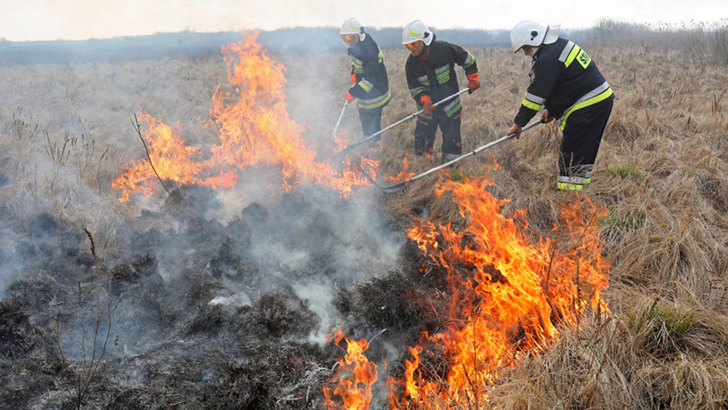 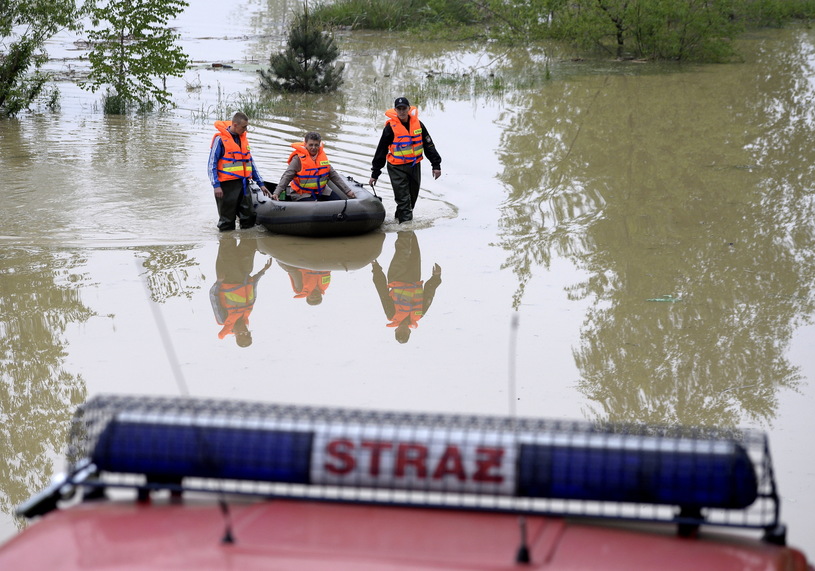 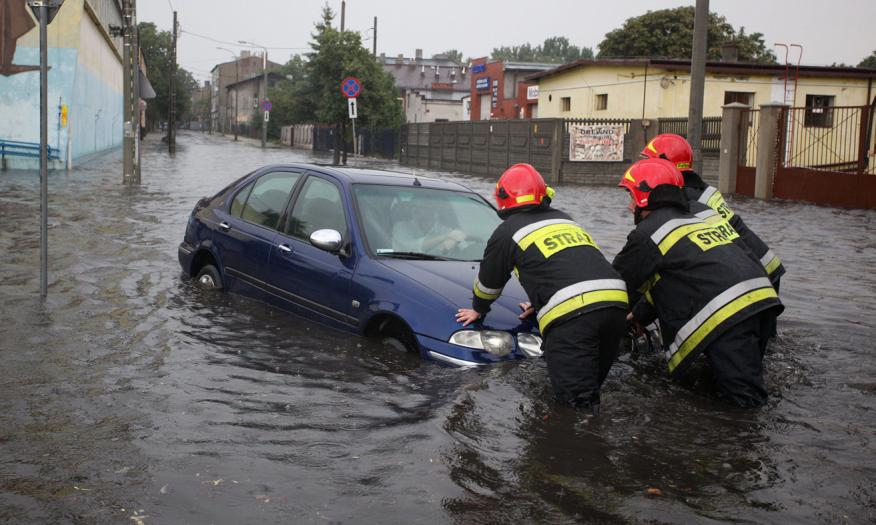 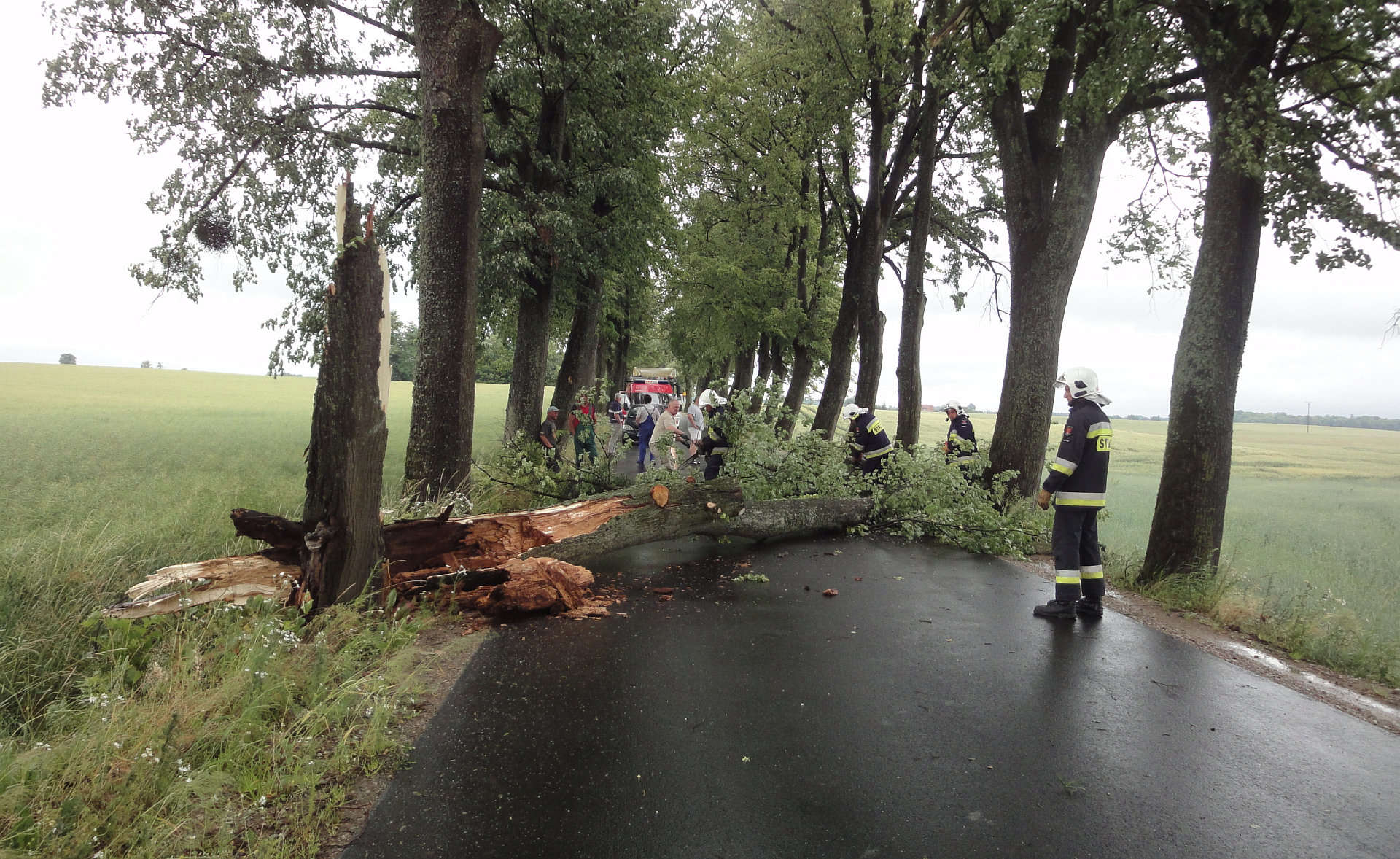 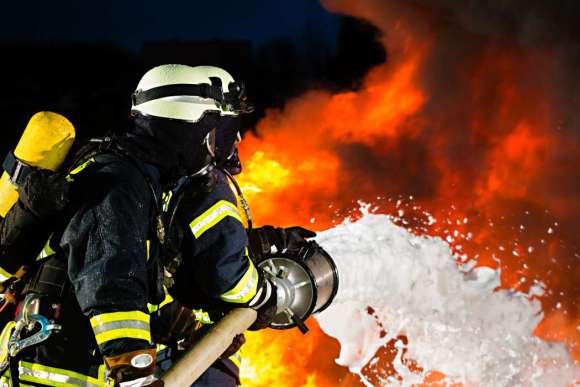 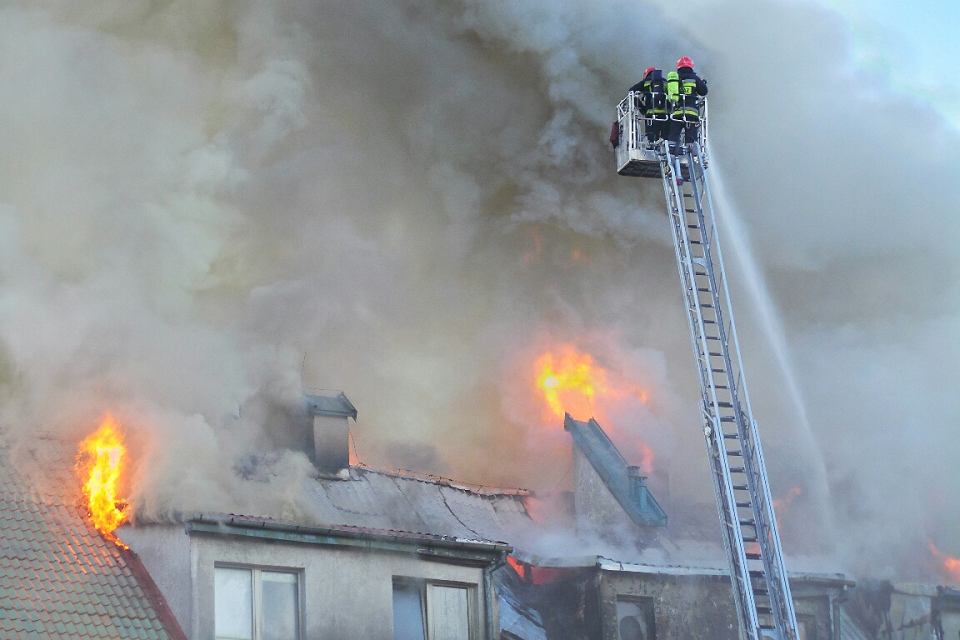 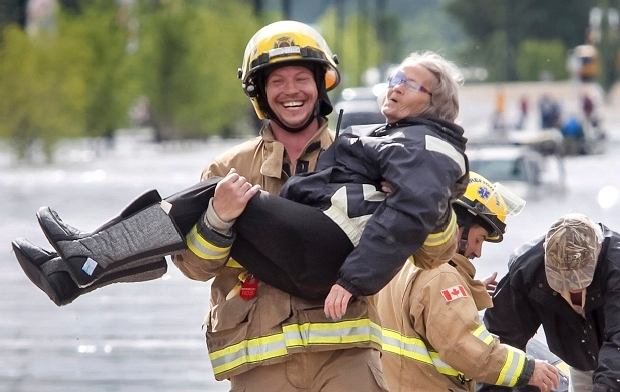 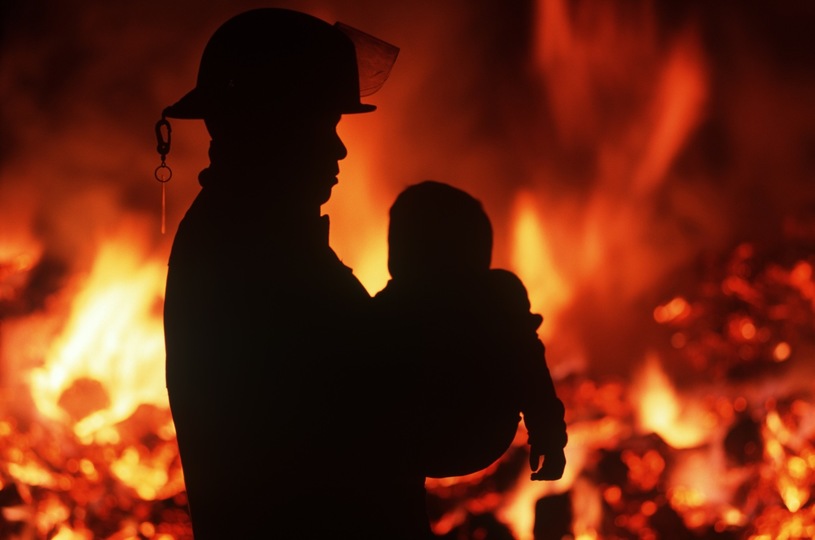 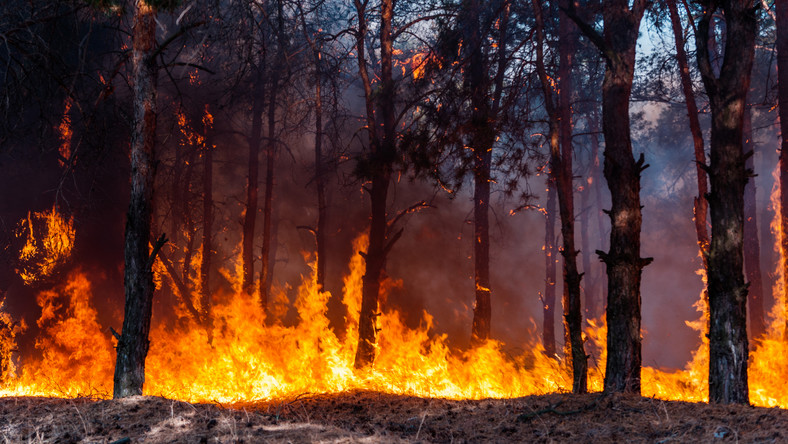 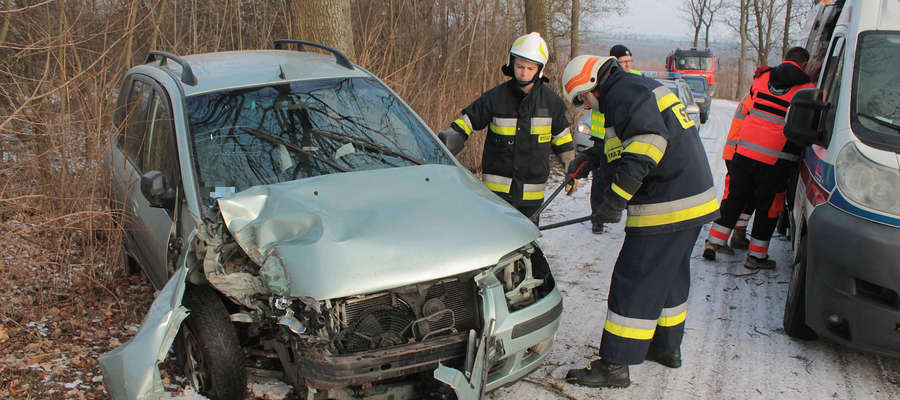 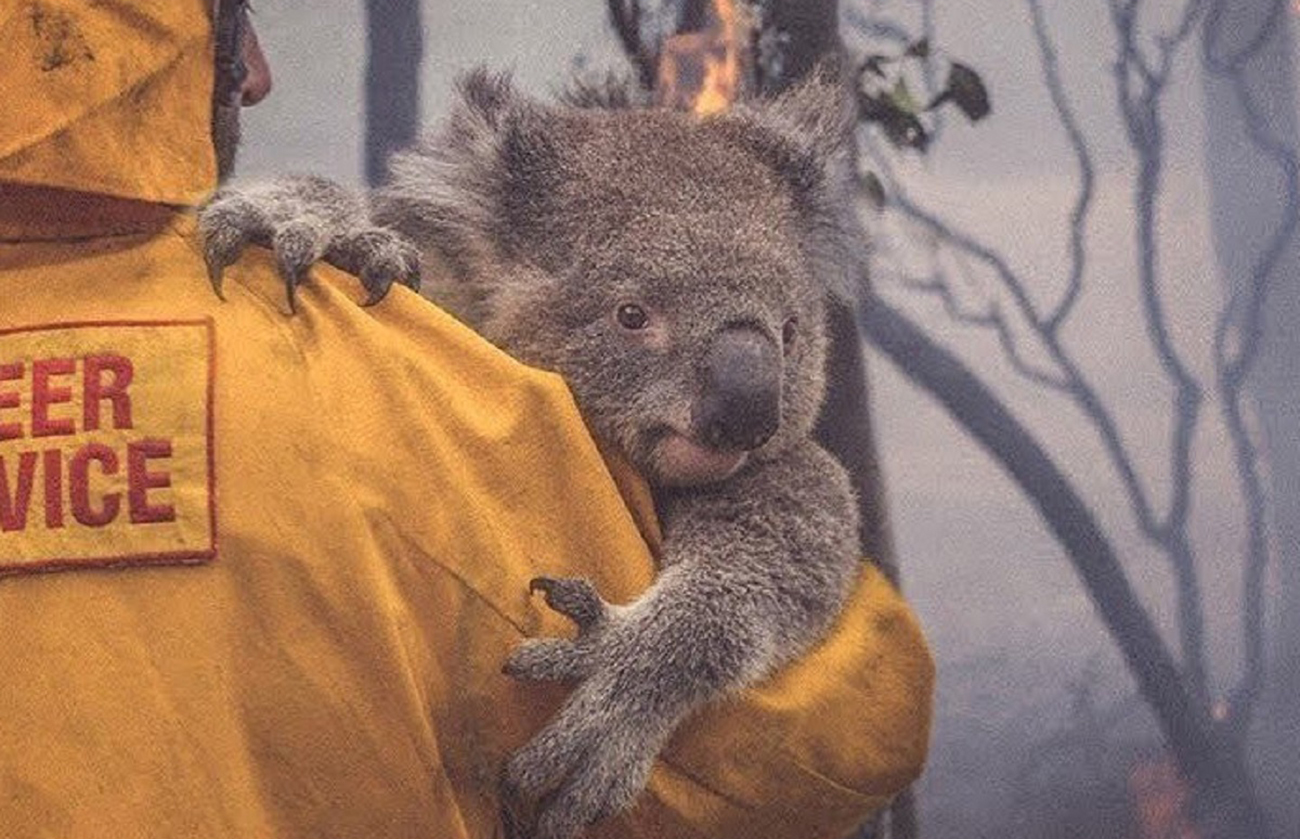 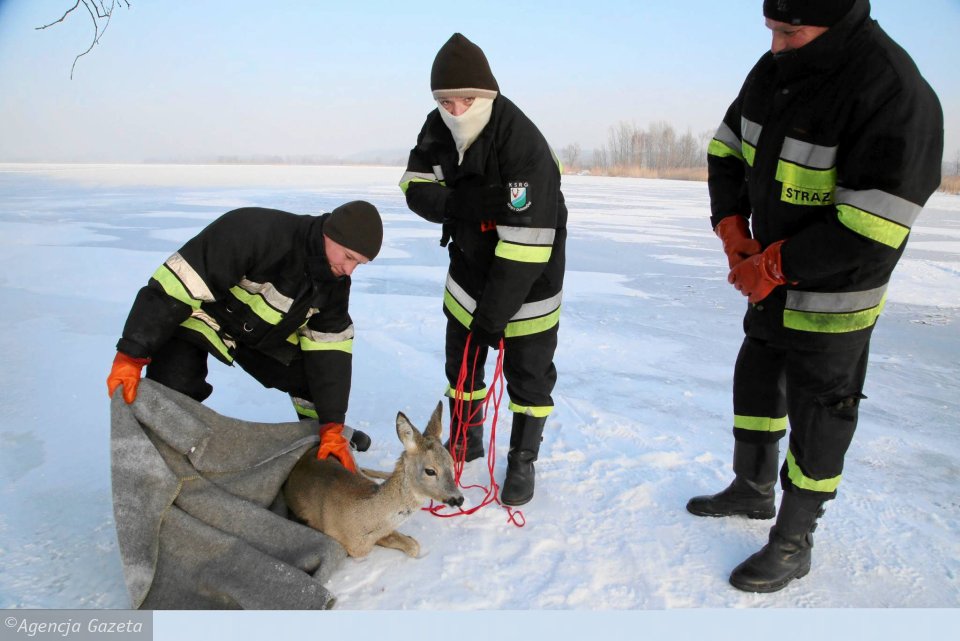 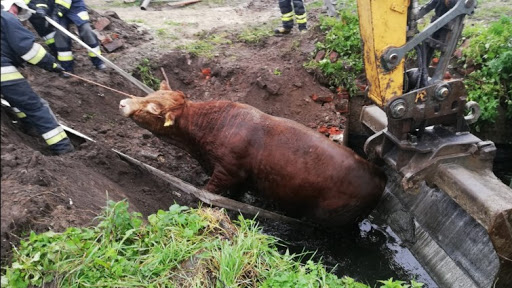 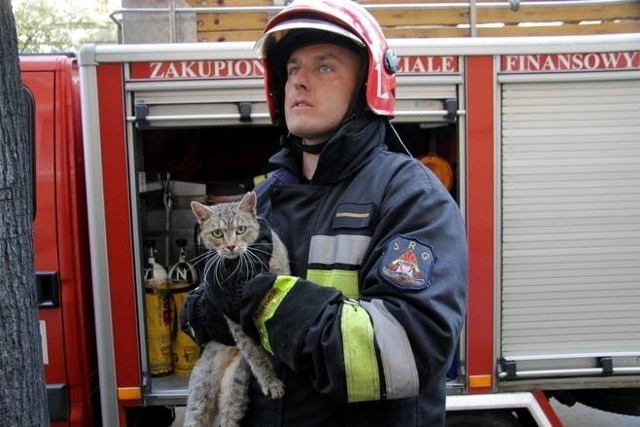 6. Odpowiedz na pytania.- Na jaki numer dzwonimy, aby wezwać straż pożarną? (998, 112)                                                                              - Co trzeba powiedzieć dzwoniąc do straży pożarnej, aby zgłosić zdarzenie?Przedstaw się.                                                                                                                               Powiedz, gdzie jesteś.                                                                                                             Poinformuj, co się stało?                                                                                                                           Nie rozłączaj się pierwszy.                                                                                                                  Nigdy nie dzwoń dla zabawy!!!7. Odpowiedz na pytania.- Kiedy obchodzimy Międzynarodowy Dzień Strażaka? (4 maja)                                                                                                                        - Kto jest patronem strażaków? (Św. Florian)                                                                                           – Jakie ubranie ochronne wykorzystuje w swojej pracy strażak? (specjalne ubranie ognioochronne /spodnie , kurtka, pas strażacki/, hełm strażacki, kominiarka, okulary ochronne, rękawice strażackie, buty strażackie)                                                                                                  - Jaki sprzęt pożarniczy wykorzystuje w swojej pracy strażak? (wóz strażacki, wąż pożarniczy, gaśnicę, topór, bosak, drabinę , latarkę, radiotelefon, piła spalinowa)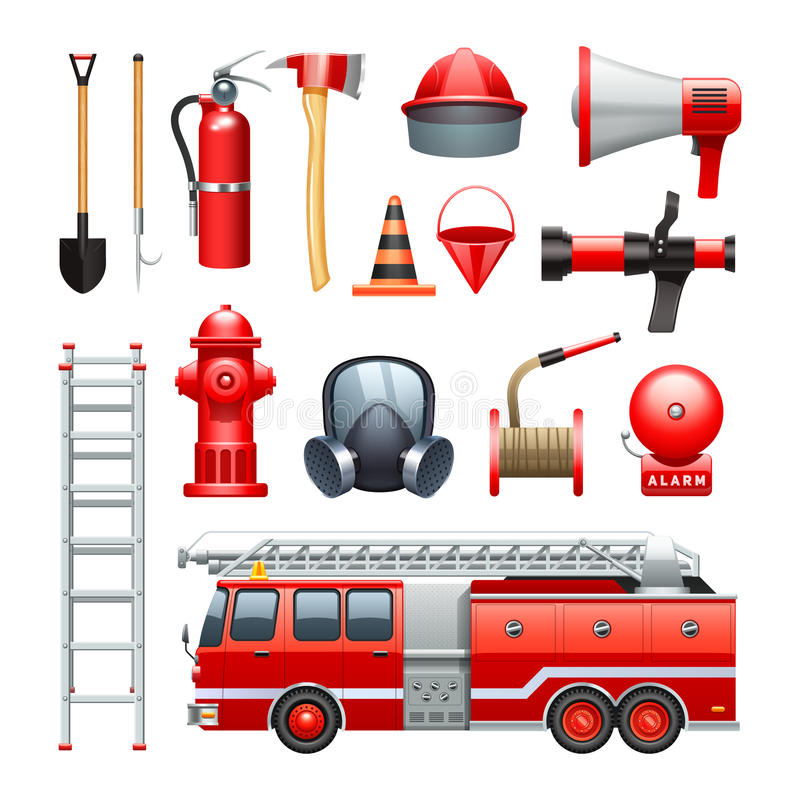 8. Powiedz, co się dzieje na obrazkach. 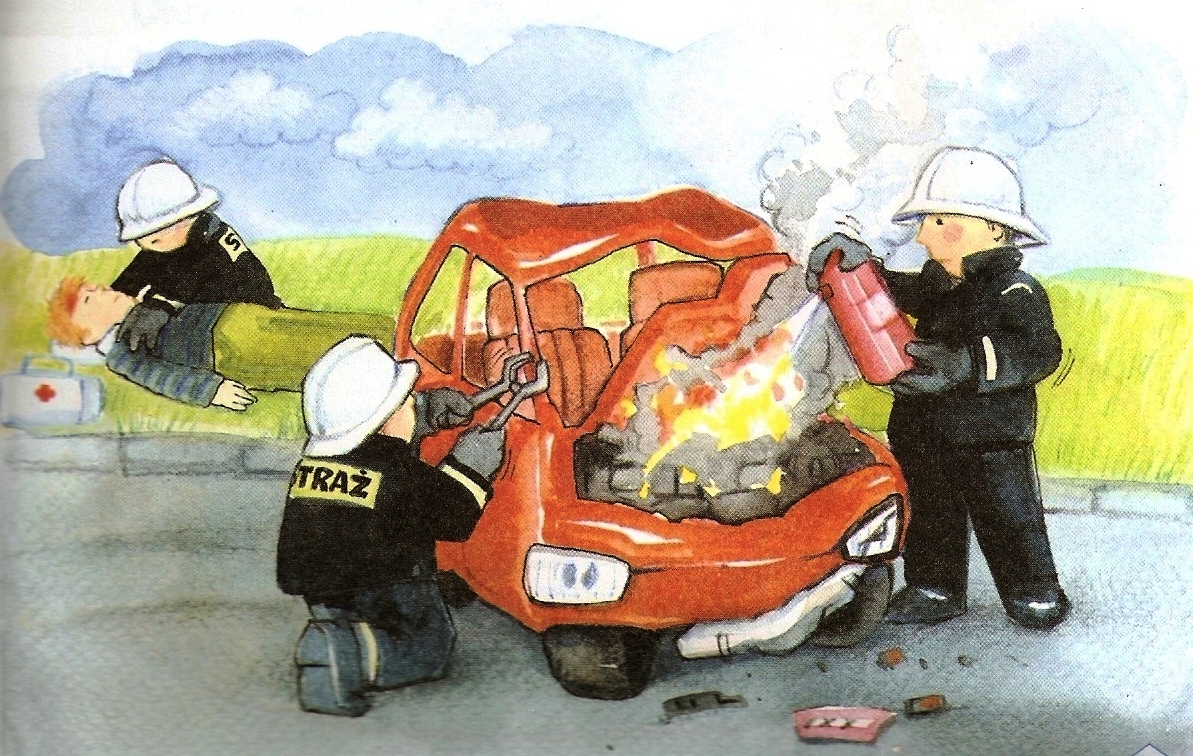 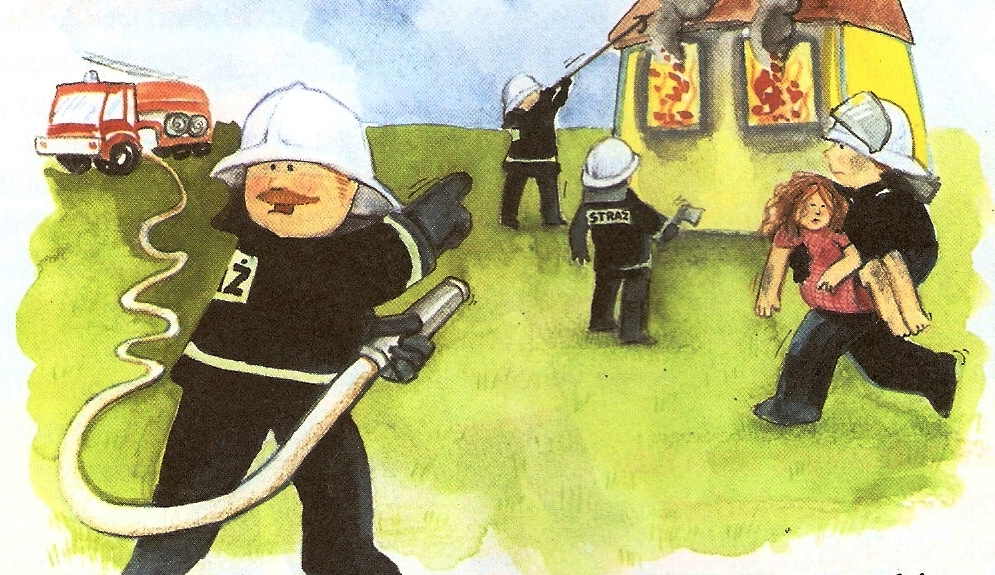 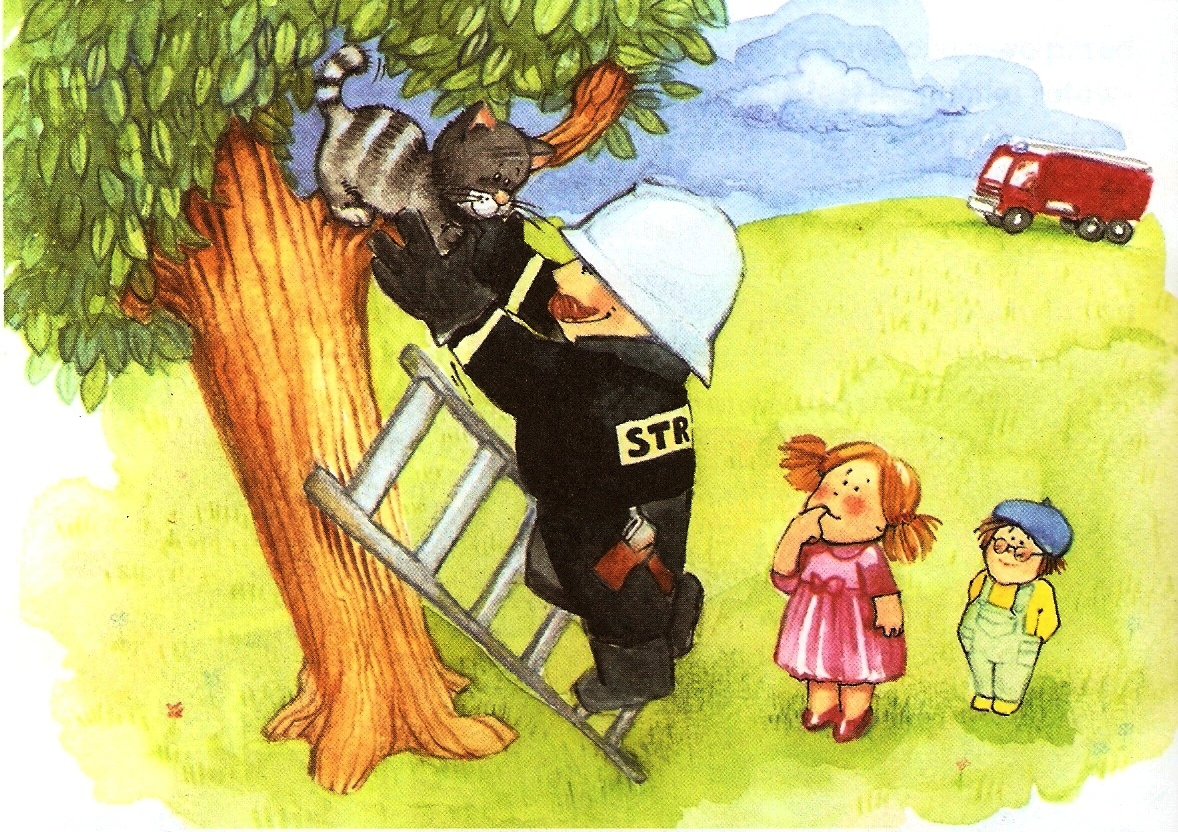 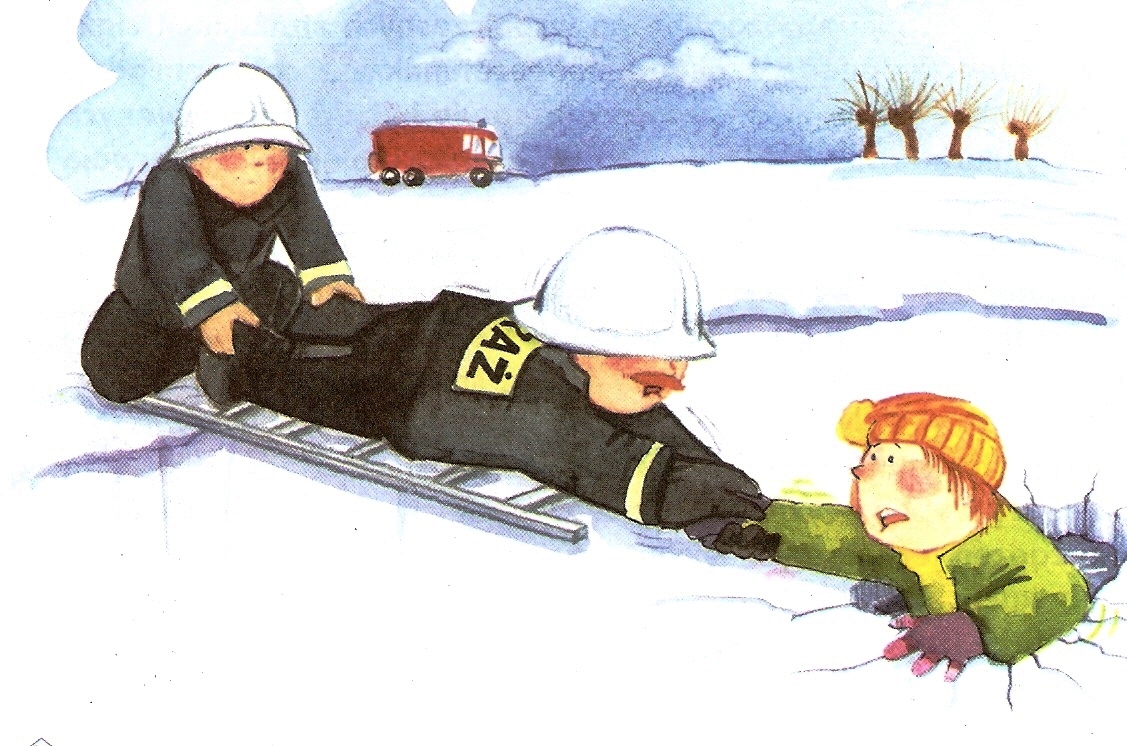 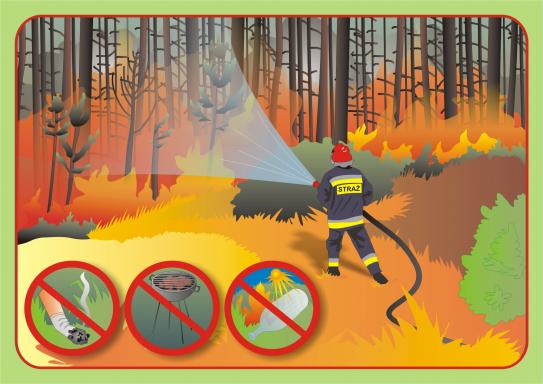 9. Posłuchaj piosenki Pali sięhttps://www.youtube.com/watch?v=yv0YdFZHmgMPoniżej karta pracy. KARTA PRACY1. Dorysuj: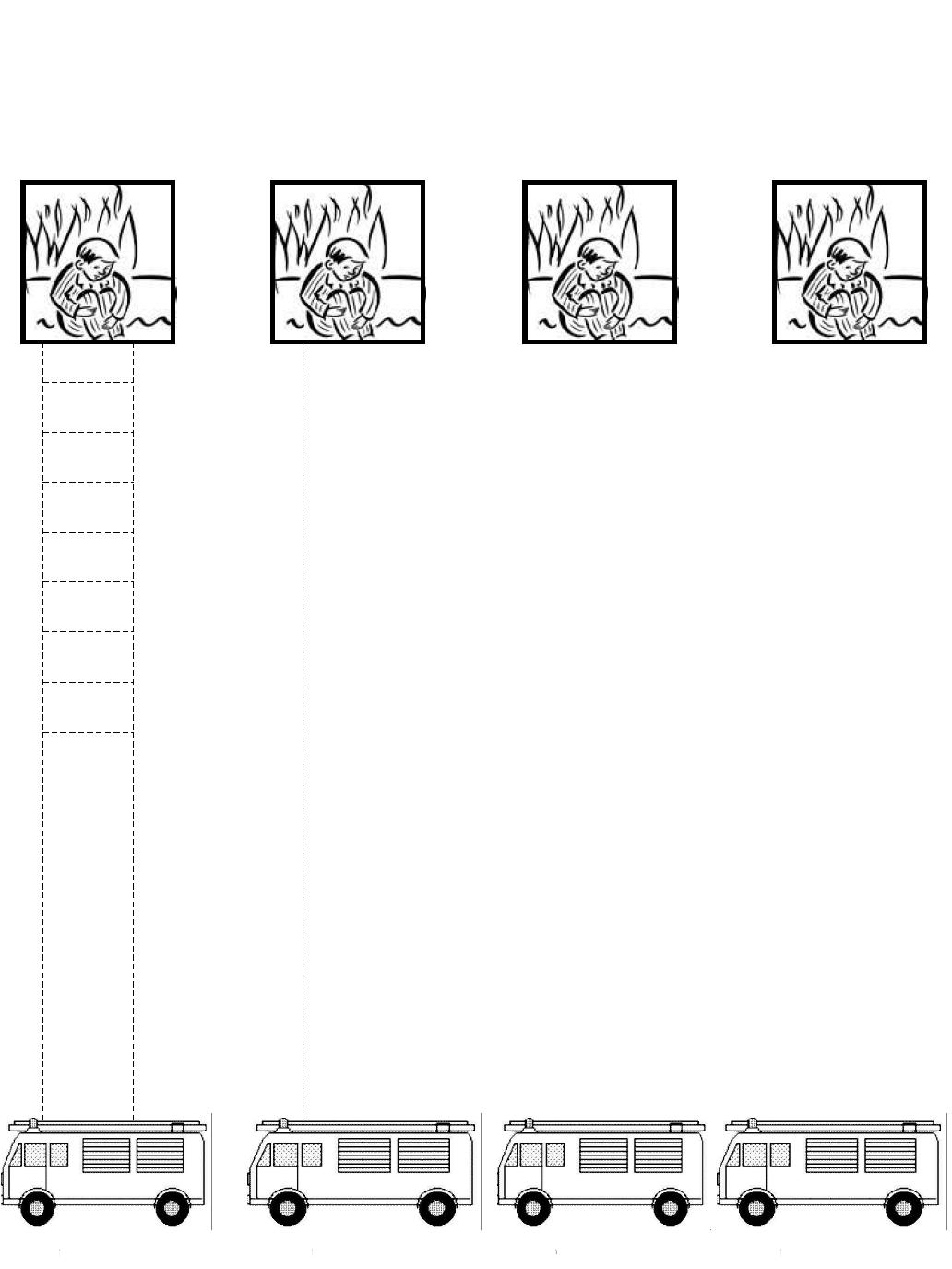 2. Zaznacz na tarczy zegara  godzinę: 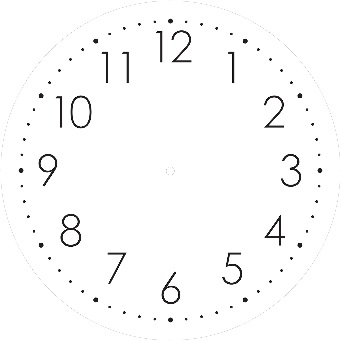 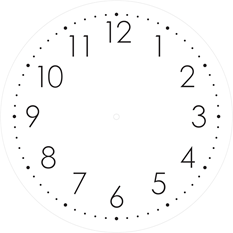               3.00                             5.00                             7.00                                9.00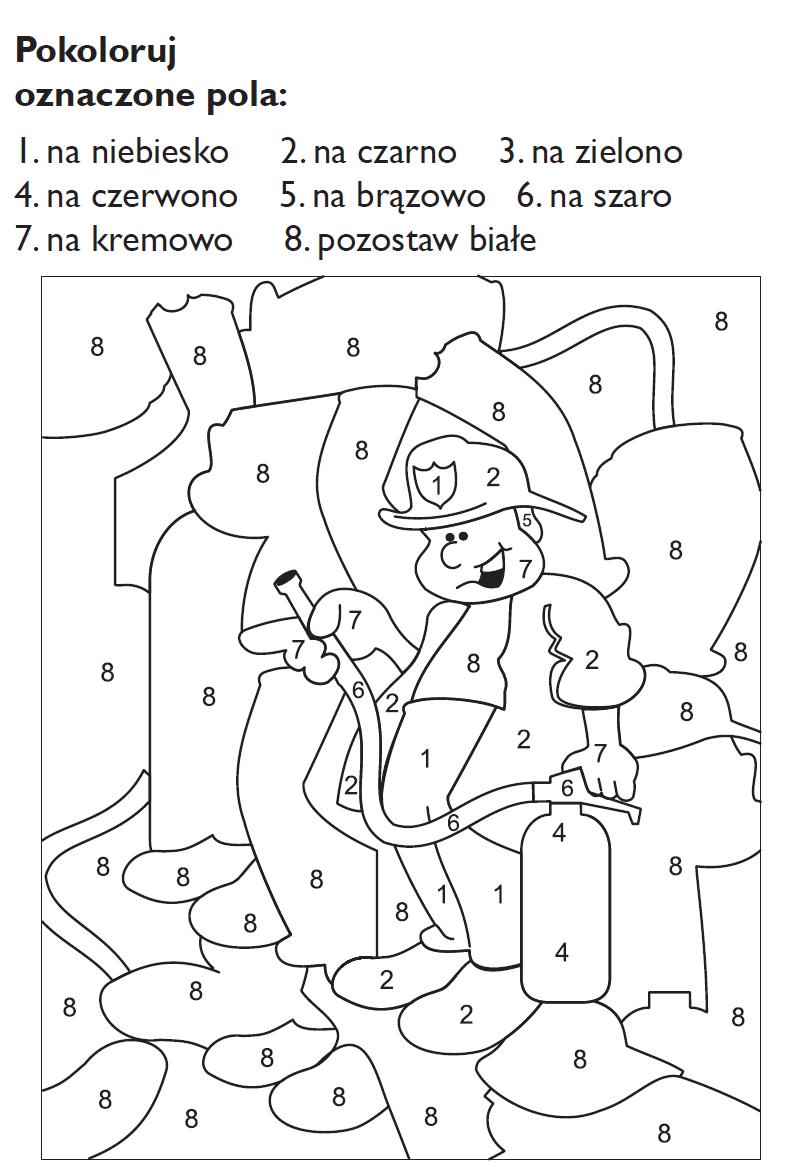 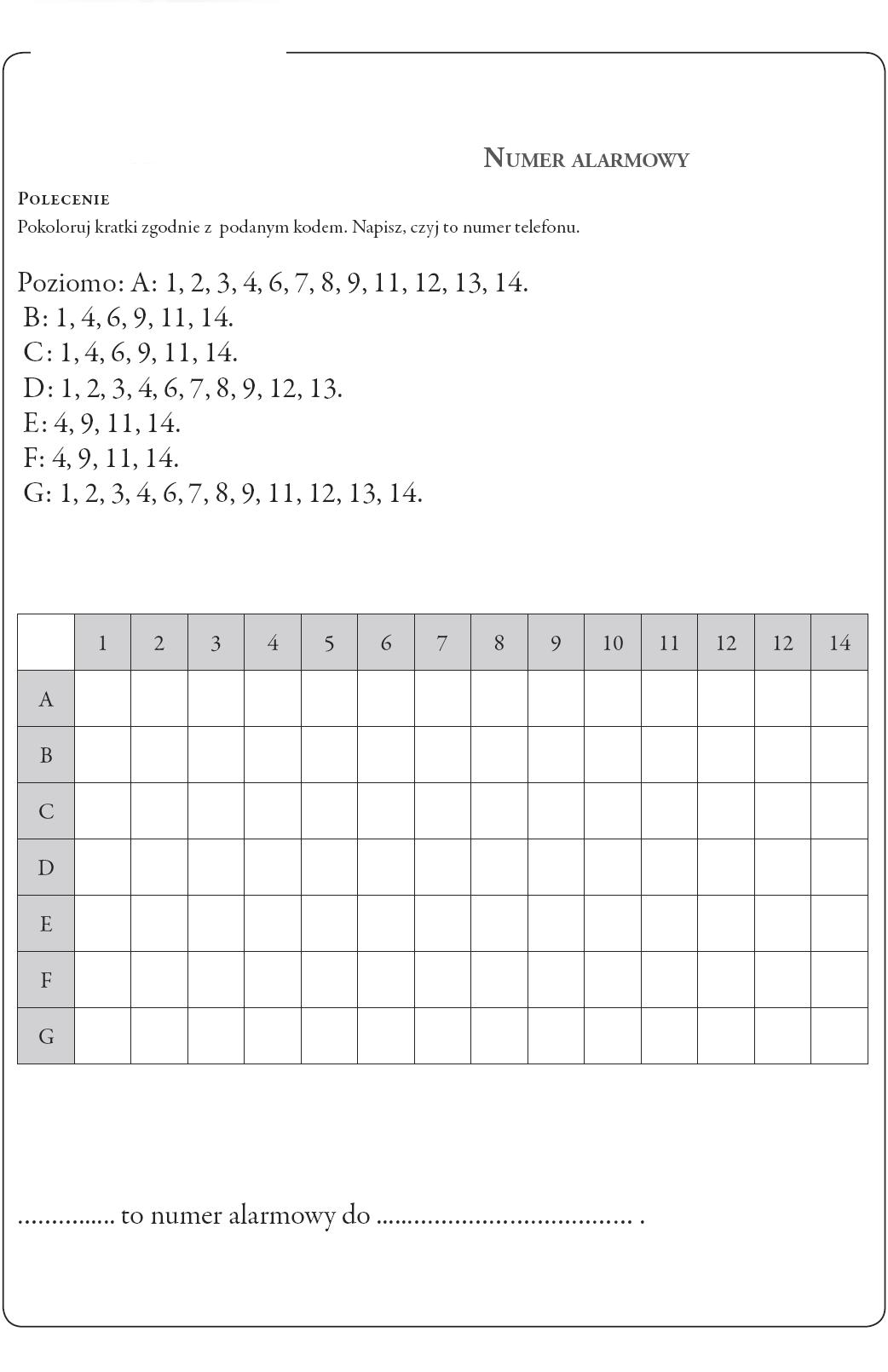  MAJ  2020 MAJ  2020 MAJ  2020 MAJ  2020 MAJ  2020 MAJ  2020 MAJ  2020PONIEDZIAŁEKWTOREKŚRODACZWARTEKPIĄTEKSOBOTANIEDZIELA12345678910111213141516171819202122232425262728293031